Unit-1Which of the following statement is incorrect aboutelectrophiles?Electrophiles are positively charged or neutral species having vacantorbitalsThe electrophiles are attacked by the most electron-populated part of onenucleophileChemical species that do not satisfy the octet rule such as carbenes and radicals are electrophiles.Electrophiles arelewisbases	Ans-dWhich of the following is not anelectrophile?a)(CH3)4N+b) Cl2 c)HBrd)Br2	Ans-aIn the given molecule where will electrophile willattack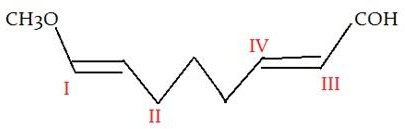 IIIIIIIVAns-aWhich of the following is rate determining step in electrophilicsubstitution reaction?Generation of electrophileAttack by an electrophilic reagent on benzene ring c)Formation of productd) All ofthementioned.	Ans-bWhich of the following is most readily undergo electrophilicattack?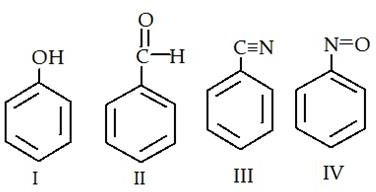 IIIIIIIV	Ans-aWhich of the following act as catalysis in the nitration ofbenzene?Conc. HClDil.HClConc.H2SO4Dil.H2SO4	Ans-cFumingsulphuric acid is thesolutionof	% SO3 in conc. H2SO4.10987	Ans-dWhich of the following is the necessary condition fordesulphonation?Remove volatile hydrocarbon by steamdistillationLow concentration of waterHigh concentration of sulphonatingagentA large excess of fumingsulphuricacid	Ans-aWhich of the following act as electrophile inhalogenation?NitroniumionSulphoniumionHaloniumionAcyliumion	Ans-cAromaticbromination catalyzed by the Lewis acid thalium acetategivesParaisomerOrthoisomerMetaisomerPara andorthoisomer	Ans-bThe reaction in which benzene reacts with alkyl halide in the presence of alewis acid as a catalyst to produce alkylbenzene is knownas	NitrationHalogenationFriedel-Crafts AcylationFriedel-CraftsAlkylation	Ans-dWhich of the following is not a product of the reaction of benzene with CH3Cl and AlCl3?TouleneIsopropylbenzeneO-xyleneP-xylene	Ans-bThe product of Friedel-Crafts Acylation reactionsare	AlkylbenzeneAlkylamineArylketoneHalobenzene	Ans-cHow will you convert benzene into n-propylbenzene?a)Friedel-Crafts Alkylation b)Friedel-Crafts AcylationFriedel-Crafts Alkylation followed by clemmensenreductionFriedel-Crafts Acylation followedbyclemmensenreduction	Ans-dWhich one is not act as Neighbouring groupOSNF	Ans-dTheNeighbouring group act asInternalnucleophileExternalnucleophileBothNone	Ans-aTheshape of intermediate inNGP3 or 5 membered cyclicintermediate4 membered cyclicintermediate3 membered cyclicintermediateNone oftheabove	Ans-aThe role of NGP in areactionIncrease the reactionrateCarryout thereactionDecrease the rate of thereactionNone	Ans-aNGP actasannucleophileanelectrophilean internalnucleophileanexternalnucleophile	Ans-bAcetolysis of 7-norbornenyltosylate is 1011 times faster than that of 7-norbornyl tosylate and it is due tothePresence of bicyclicringSN2attackPresence of anchimericassistanceFrontsideattack	Ans-cA low concentration of nucleophile favoursthe	SN2reactionSN1reactionBoth SN1 and SN1reactionNone ofthementioned	Ans-bThe rate of nucleophilic substitution reactions are higher in the presenceofElectron withdrawinggroupsElectron releasinggroupsBoth electron withdrawing and releasinggroupsNone ofthementioned	Ans-aChooseMichael addition reactions from thefollowingDiethyl malonate with methylcrotonate.Diethyl malonate with diethylfumarate.Mesityl oxide with diethylmalonate.alltheabove	Ans-dMichael additionmeansnucleophilicadditionelectrophilicadditionnucleophilicsubstitutionelectrophilicsubstitution	Ans-aIn Michael addition reaction the nucleophile actasMichael donor it represents electron withdrawinggroupMichael acceptor it represents electron withdrawing groupMichael donor it represents electron donatinggroupMichael donor it represents electrondonatinggroup	Ans-aFind out the nucleophilic donor in MichaeladditionCyanoacetamide b)acralidehydeacrylonitrileChinnamaldehyde	Ans-aFind out the nucleophilic acceptor in Michaeladditionacralidehyde b)Cyanoacetamide c)malonicesteracetoaceticester	Ans-a28.C6H5CHO+ClCH2COOC2H5	→?α,β epoxyestersα,β epoxyresinsBoth2&bNone oftheabove	Ans-aCondensation of aldehydes and ketone into α,β epoxy esters in the presence of base is called asDarzencondensationdarzen addition C)Claisenreactiond)Michaeladdition	Ans-aThe hydrolysis of glycidic estergivesglycidicacidsglycidylalcoholBotha&bNone	Ans-aDarzen reaction undergo in the presence ofBase b)acid c)heatd)light	Ans-aThe hydrolysis of glycidic ester reaction carried out in the presenceof a)Alkalib)Base c)waterd)Acid	Ans-a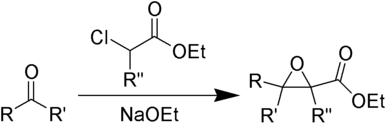 Mention the above reaction’s nameDarzenReactionWittigreactionWittig hornerreactionStobecondensation	Ans-aKCN 34.C6H5CHO+C6H5CHO	→?a) Benzoin b)aldehydes c)adductd)None oftheabove	Ans-aThe first step of the Benzoin condensation ,benzaldehydeformCyanohydrin b)Cyanide C)Sodiumcyanided)Potassiumcyanide	Ans-aThe order of decreasing stability of the following cationsis?(I) CH3C+HCH3 (II) CH3C+HOCH3 (III) CH3C+HCOCH3III > II > II > II > IIIII > I > IIII > III > II	Ans-cWhich	of	the	following	is	most	stable	intermediate?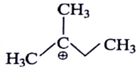 a)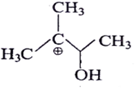 b)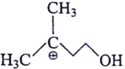 c)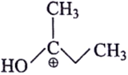 d)Ans :C38.5.	Which	intermediate	is	involved	in	the	reaction	given	below?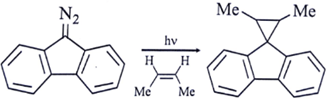 a) free radical b)carbene c)carbocationd)caranion	Ans-bArrange	the	following	intermediate	into	decreasing	order	of	stability.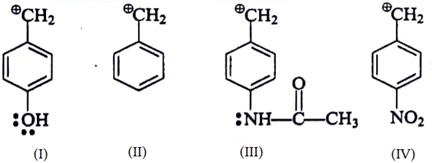 a)I>III>II>IV b)II>III>IV>I c)III>IV>II>Id) I > III > IV > II	Ans-bWhat	is	the	correct	decreasing	order	of	stability	of	following	cation?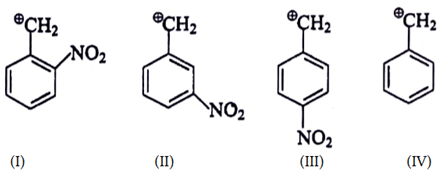 a)II>III>I>IV b)IV>II>III>I c)IV>III>I>IId) III > I > II> IV	Ans-bWhat	is	the	correct	decreasing	order	of	stability	of	following	cation?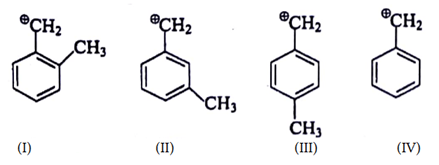 a)I>II>III>IV b)I>IV>II>III c)I>III>II>IVd) IV > III > II > I	Ans-cWhich	carbocation	is	the	most	stable?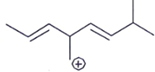 a)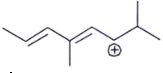 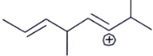 b)c)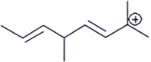 d)Ans:bWhich	one	among	the	following	carbocations	has	the	longest	half-life?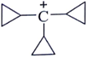 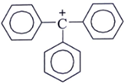 a)	b)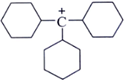 c)d)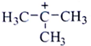 Ans:aThe general formula ofnitrenes••R-N: b)R-N2R-NHNone oftheabove	Ans-aNitrenes are actasanelectrophilenucleophileCatalystreactioninhibitors	Ans-aPickout the most stableintermediateCarbene b)Nitrene c)freeradicalsd)carbocations	Ans-bThe reason for higher stability of Nitrene overcarbeneslarge amount of 2s character in the orbital that is occupied by the lone pair of electrons innitrenesTripletcarbeneismorestablethansingletcarbenebecauseithastwounpairedelectronslower than singlet carbene and triplet carbene is present in ground state which is more stable than excited state but singlet carbene is present in excitedstatealltheabove	Ans-dThe most common methods of generating nitrenesphotolytic or thermaldecompositionelimination c)rearrangementd)pyrolysis	Ans-acarbenes are generatedfromdiazoalkanesphotolytic,thermal and transition metal-catalyzedroutesalltheabove	Ans-dThe formation of cyclopropane by the addition of carbenoids to an alkene or alkyne is calledsimon-smith reaction b)DarzenadditionMichaelreaction1,3 dipolaraddition	Ans-aThe intermediate formed in simon-smithreactionCH2I2ZnI2I—CH2Zn—IZn(Cu)	Ans-cThe hybridization ofcarbenesp2 b)Sp3 c)Spd)None	Ans-apickout the addition reactions ofalkenesElectrophilic Addition of Hydrogen Halides....Addition of Strong Brønsted Acids. c)Electrophilic Addition of Halogens toAlkenes.d)alltheabove	Ans-dAlkenes generally undergoaddition b)substitution c)eliminationd)None	Ans-aHydroboration reaction isaOxidation b)reductionRedoxNone	Ans-aHydroboration reaction isatwo-step hydration reaction that converts an alkene into analcoholtwo-step hydration reaction that converts an alkene into analdehydetwo-step hydration reaction that converts an alkene into anketonealltheabove	Ans-aHydroxylation isOxidationreduction c)Redoxd) None	Ans-aHydroxylation reactioniscarbon–hydrogen (C-H) bond oxidizes into carbon–hydroxyl (C-OH)bond.two-step hydration reaction that converts an alkene into analdehydetwo-step hydration reaction that converts an alkene into anketonealltheabove	Ans-aHydroxylation of alkenesisanoxidationreactionwhereacarbon-carbondoublebondconvertstoacarbon-hydroxyl bondbondreduction of c=cbondan oxidation reaction where a carbon-carbon double bond converts to aaldehydeNone	Ans-aThe hybridization ofNitrenessp2Sp3 c)Spd)None	Ans-cUnit 2Dicyclohexylcarbodiimide is act asaOxidizingagentreducing agent c)catalyst d)NoneAns -aDCC oxidize alcoholintoPrimaryalcoholsSecondaryalcoholscarbonylcompoundNone of theaboveAns - c3.RCOOH+R’OH+	?	→RCOOR,completethereactionwiththefollowingDCCLiAlH4NaBH4 d)SeO2Ans –aTheroleofDicyclohexylcarbodimideinthereactionRCOOH+R’OH+	→RCOORDehydrating agent b)OxidizingagentCatalystnone of theaboveAns–a 5.RCOOH+R’OH+DCC	→RCOOR,thecarboxylicacidact asa) nucleophile b)Electrophile c)Catalyst d)NoneAns –aPickout the product which occurred from oxidation reaction of Carboxylic acid to esters with the reagent of DCC+ DMSO + AceticanhydrideamideDicyclohexylureaBoth a&c d)NoneAns – cThe oxidation of methylene groupgivescarbonylcompoundsesteralcoholsalltheabove	Ans- cThe oxidation reaction of methylene group to carbonyl compound in the presenceofMaganesesaltscobalt salts c ) both a&b d)NoneThe oxidation of aryl methane reaction iscalledEtardreactionOxidation of methylene reaction c)oxidation of olefin reaction d)NoneThe oxidation of Heterocyclic bound methyl groupgivesaldehydeesteralcohols d)noneEtard reaction will be done in the presenceofchromylchlorideMagnesiumchlorideCopperchlorideAns -cAns –aAns–ad)noneAns-aThe oxidative cleavage of alkenegivescarbonylcompoundsesteralcohols d)noneAns –aFor the effective oxidative cleavage of alkene is done at low temperature with the helpofozonechromylchloridecopper chloride d)noneAns –b 14.The oxidative cleavage of alkene treated with dimethyl sufide to give the producta)aldehyde b)Ketone c)Both &c d)noneAns-cPick out which is not an oxidizingagentLiAlH4DMSO c)DCCd) SeO2Ans- aThe product of Ozonolysisisaldehyde andketoneprimary alcohol c)secondaryalcohold)ester	Ans–aIn ozonolysis, disubstituted alkenecarbonoxidatively cleaved to ketone b)oxidatively cleaved to aldehyde c)oxidatively cleaved toformaldehyde d)NoneAns-aIn ozonolysis, monosubstituted alkenecarbonoxidatively cleaved to ketone b)oxidatively cleaved to aldehyde c)oxidatively cleaved toformaldehyde d)NoneAns- bIn ozonolysis, unsubstituted alkenecarbonoxidatively cleaved to ketone b)oxidatively cleaved to aldehyde c)oxidatively cleaved toformaldehyde d)NoneMolecular formula of DCC oxidizingagenta)(C6H11N)2CC21H20O4C20H30O2C31H20O2The structure DCC seemslikeallene b)alkene c)benzene d)NoneThe symmetry ofDCCC2 b)C3V C)C2Vd)NoneGilman’s reagent isoxidising agent b) reducing agent c) catalystd)NoneAns-cAns-aAns-aAns-a Ans-aGilman’s reagent isR2CuLiR3CuLic)RCuLi d)noneR2CuLi is generally usedforoxidising α,β unsaturated compounds b)reducuing α,β unsaturated compounds c)redoxreactionD)noneThe oxidation of olefinic double bonds results in the formationofepoxide b)aldehyde c)ketone d)NoneOsO4is anDehydratingagentOxidizingagentCatalystnone of theaboveOsO4is react with Me3CNH2itgivesAns-aAns-aAns-bAns-bimidoderivativenitride derivative c)diolsd)noneOsO4is react NH3 itgivesimidoderivativenitride derivative c)diolsd)noneOxidation of alkenes with OsO4 givesDiolb)aldehyde c)ketone d)NoneKetones react with the reducing agent tomakeprimary alcohols	b) secondaryalcoholsc)tertiaryalcohols	d) aldehydesThe reducing agent used for the reduction of ketonesistetrafluorate	b) tetra hydridoboratec) tetraflouroborate	d) tetrachlorideThe polar nature of Carbonyl group in ketone is duetovery less electronegativedifferencevery large electronegativedifferencepresence ofhydgrogenbonding	d) NonePhenonesare 	Ans-aAns-bAns-aAns -bAns -bAns - baldehydes in which carbonyl group is attached with benzyineringketone in which carbonyl group is attached with benzeneringphenols in which carbonyl group with alkylgroupPhenols in which carboxylic acidgroupAns - bIn  4  -  tertiary  butyl cyclohexanone compound  the 3o-butyl gp  ispresentin 	 positionaxial	b)equatorial	c) a&b	d) NoneAns - bIn reduction of 3o-butyl cyclohexanone which is the majorproduct?trans isomerb)cisisomer	c) symmetric compoundd)NoneChlorineisoxidizingagent	b) bleachingagentc)Disinfectant	d) All theabove38.A reducingagent 	a)gainselectrons	b) loseselectronsc) both a&b	d) None39.A reducing agents getsa)Oxidisel	b)reduced	c) both a & b d)NoneWhich of the following is not a reducing agent?CO2	b)SO2	c) NO2	d) ClO2The reduction is the decrease inOxidationnumber	b)charge	c)Solubility	d)NoneAns - aAns -dAns -bAns -aAns -aAns -aLiAlH4& NaBH4 are serving as a source of hydride ion due to the presenceofa polar metal -metalbond	b) a nonpolar metal - hydrogenbondc) a polar metal -hydrogenbond	d) NoneLiAlH4 converts Carboxylic acidstoaldehyde	b)ketone	c)2oalcohol	d) 1oalcoholLAH reducesamides	acid	b)alcohol	c)animies	d) NoneAns -cAns -dAns - cLAC reduces quartinary ammonium cations into1oammoniumcation	b)2oamines	c)tertiaryamines	d) NoneAns - cNaBH4 can be purified by recrystallization from50oCDCC	b)dithiane	c)diglyme	d) LAH	is used to reduce foxing in old books and documentsLAH	b)Sodiumborohydride	c) DIBAL	d)AcetoneStructure for tri tertiary butyl oxyaluminium hydrideisAns -cAns -bAns - aTri TBAH converts acid chloride intoalcohols	b)aldehydes	c)ester	d) NoneSodium cyanoborohydride used in the reductionofacids	b)aldehydes	c)ketones	d)iminesAns -bAns -dWhatiselectionwithdrawingsubstitutentpresentinsodiumcyanoborohydrideborane	b)hydride	c)cyanide	d) None	cause eye burns &wheezingLiAlH4	b)NaBH4	c)NaBH3CN	d)NoneTri alkyltin hydride converts organic halides into 	ketones	b)alcohols	c)acid	d)hydrocarbon	is used as foamingagentborazine	b)benzene	c)hydrazine	d)NoneAns -cAns -cAns -d	is used as a rocketfuelfluorine	b)Neon	c) Argon	d)hydrazineHydrazine as a fuel react and forms a safe solidcalledhydrazoneb)hydrazil	c)dihydrazine	d)hydrazalThe first rocket propellent used in world warII isethanal	b)hydrogenperoxide	c)hydrazine	d) NoneHydrazine is preparedby 	oxidationprocess	b) isomerisationprocessc)peroxideprocess	d) redox processOn reduction using hydrazine the by productsare	H2&N2	b) N2&O2	c) N2gas&Water	d) Nitrousoxide&WaterHydrazine is usedin	wolf -kishnerreduction	b) Sand meyarreactionc)Cannizaroreaction	d) NoneAns -cAns -dAns -aAns -cAns -cAns -cAns –aUnit-3Which type of isomers are formed in rangementreactionsStructuralisomers	b) Geometricalisomersc)OpticalIsomers	d) ConformationalIsomersAns - aWhich	intermediate	Carbocation	is	more	stable	in	Pinacol	-	Pinacolonerearrangement?1o	b)2o	c)3o	d) 4oAns - c3.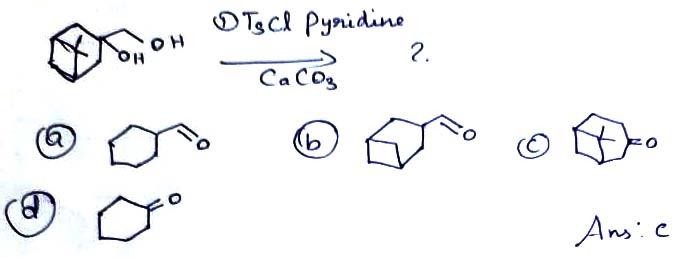 4.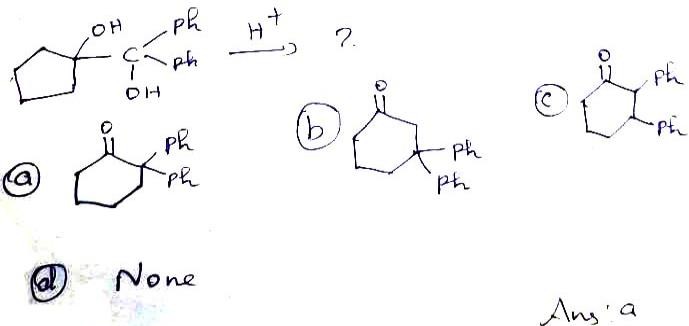 5.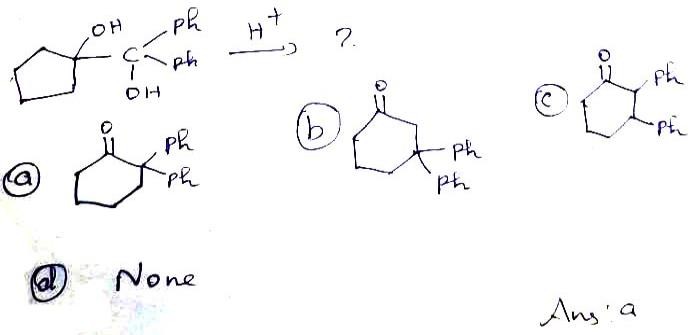 Pinacol - Pinacolone rearrangementisIntramolecular	b) Inter molecularc) Nonregionselective	d) All theaboveAns - aThe Vicinal diolscan be converted in to ketones (or) aldehydes by 	 rearrangementHoffmann	b)Pinacol-Pinacalonec)Favorskii	d) ReformatskyWagner Meerwein rearrangementinvolveClassicalCarbocation	b) Non Classical CarboCationc)Nitrene	d) CarbeneCH3 CH2 Br+AlBr3	?CH3 - CH - CH3	b) CH3 CH2CH2CH2 Br Brc) CH3 CH2CH2=CH2	d) CH3 CH = CH CH3Ans -bAns -bAns -a10.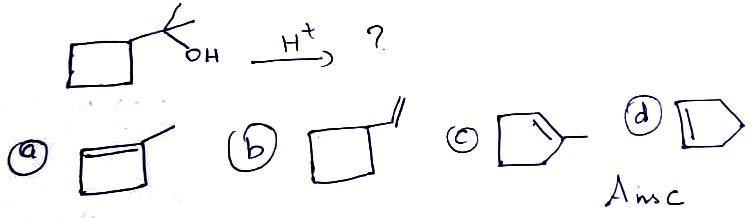 11.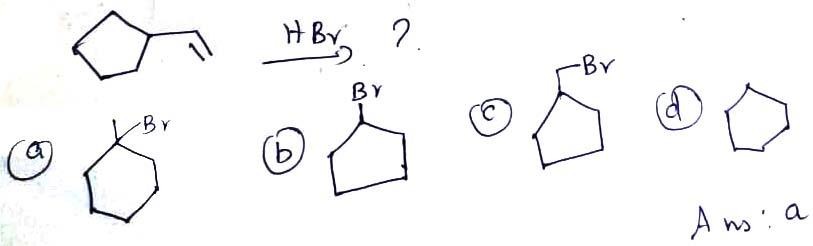 The intermediate in the favorskii rearrangementisNitrene	b)benzyeme	c)dioxigen	d) cyclicpropanoneAns - dWhich is the first molecular rearrangement identified as such by earlychemists?Wolffrearrangement	b) Pinacol - Pinacolonerearrangementc)Favorskiirearrangement	d) HoffmannrearrangementWhich Intermediate is formed in Wolff’sreaction?Carbene	b)Ketene	c)CarboCation	d)CarbanionAns -bAns -bThe Rearrangement involve the formation of cyclopropanone intermediateis?Pericyclicreaction	b) Favorskiirearrangementc)Beckmannrearrangement	d) Hoffmann rearrangementIn which medium Favorskii rearrangementoccurs?Acidic	b)Basic	c)Alkaline	d)NeutralAns -bAns -bWhich type of Catalylic reaction does Dienone - phenol rearrangementbelong?AcidCatalysed	b)BaseCatalysed	c)Acidic	d)NeutialAns - aCine susbstitution involvedinBeckmannrearrangement	b) Favorskiirearrangementc)Von-richterrearrangement	d) Pinacol - PinacolonerearrangementThis reactionrepresent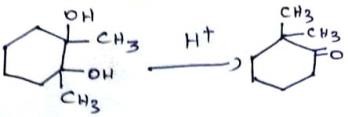 Pinacol -Pinacolonerearrangement	b) Beckmannrearrangementc) Benyzil -Benyzilirearrangement	d) CurtiusrearrangementWhat is the application ofPinacolone?Used in pesticides, fungicides andherbicidesUsed to prepare PinacidildrugUsed to prepare Stiripentol&Triadimefon	d) All theaboveAns -cAns -aAns -dIn Baeyer - Villiger rearrangement used to convert Ketone toesterPeroxyacid	b) Trifluoro aceticacidc) Meta chloro perbenzoicacid	d) All theaboveThis reactionrepresents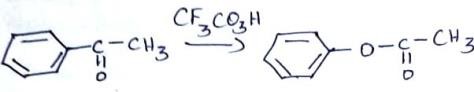 Schmidtrearrangement	b) Baeyer Villigerrearrangementc)Clemmensenreduction	d) FavorskiirearrangementWhat is the importance of Baeyer - Villigeroxidation?Synthesis of lactones from mesomericcyclohexanonesSynthesis of ZoapatanolAns -dAns -bTransformation of the steroiddehydropiandrosterone to anticancer agent test lolactoneAll theaboveThis reactionrepresents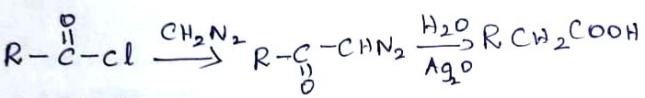 VonRichterrearrangement	b) Wolffrearrangementc)Clemmensenreduction	d)SchmidtrearrangementPinacol - Pincoloneinvolves	1,2 Shift	b) 1, 3shift	c) 1,4 shift	d) 1, 5shiftAns -dAns -bAns -aWhich accompanying 1, 2 rearrangment in wolff rearrangement when diazocanbonyl ketone bylossof	compoundDioxygen	b)Dinitrogen	c)disulphur	d) AmmoniaDriving force of Dienone phenol rearrangementis	acidity	b)basicity	c)Aromaticity	d)NoneAns -bAns -cWhich reagent is a goodnucleophile	NH3	b)BH3	c)Br2	d)HBrper acids areusedin	rearrangementAns - aBaeyerVilliger	b) Pinacol-Pinacolone	c)Bekmann	d) NoneAns - aThis reaction iscalled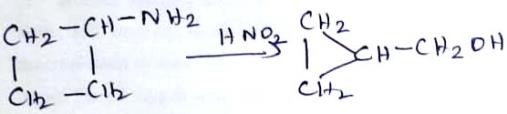 wittingreaction	b) WagnerMeerweinc)Demjanovrearrangement	d) curtiusConversion of isoborneol tocompheneis	rearrangementWagnerMeerwein	b) curtiusc)Hoffmann	d) perkingreactionCompheniol to sateneisa	rearrangementcurtius	b) Beckmann c) Demjanov d) WagnermeerweinConversion of pinene tocompheneis	rearrangementcurtius	b) Beckmann c)Demjanov	d) WagnermeerweinAns -cAns -aAns -dAns -dConversionofIaminomethylcycloalkanoltoenlargedcycloketoneisdoneby	rearrangementDemjanov	b) TiffeneauDemjanovc)Curtius	d) Pinacol -PinacoloneAns - bIn Demjanov rearrangement ring contraction & ring expansion is not possibleIf	is presentenclocyclicorientation	b) exo cyclicorientationc) both a&b	d) NoneAns - bIn Demjanov rearrangement ring expansion ispossibleof	ispresentenclocyclicorientation	b) exo cyclicorientationc) both a&b	d) NoneWagner meerwein rearrangement was first discoveredinalicycliccompounds	b) tetra cyclic compoundsc)bicyclicterpenes	d) aromaticcompoundsAns -aAns -cKetone can be converted to esters by using peroxyacidsin	rearrangementFavorskii	b)claisen	c)BayerVilliger	d) WagnerMeerweinAns - cThe conversion of 4, 4 - disubstitutedcyclohexadienone to stable 3,4 disubstituted phenol in presence ofacidis	rearrangementBaeyerVilliger	b) Wagner Meerweinc)Curtius	d) Dienone -PhenolSantonnideisotopesantoninis	rearrangementAns - dBaeyerVilliger	b) Wagner Meerweinc)Curtius	d) Dienone -PhenolAns - dAn example of favorskii rearrangementisSynthesisofterpenes	b) Synthesis of steroidsc) SynthesisofAlkaloids	d) Synthesis of cubaneTrimethylene methane cycloadditionisfollowing	rearrangmentFavorskii	b)claisen	c)BayerVilliger	d) WagnerMeerweinIn photo favorski rearrangement the protecting group usedis	P-hydroxyphenacylgroups	b) -hydroxyphenacylgroupsc)phenacylgroups	d) NoneAns -dAns -aAns -aTheFavorskiirearrangementinthecaseofcyclic-haloketonesconstitutesringexpansion	b)ringcontraction	c) both a &bd) ringopeningAns - bTheearlierdaysBaeyer-VilligersuggestedthattheintermediateinBaeyer-Villiger rearrangementisdioxygen	b)dinitrogen	c)dioxirane	d) dihydrogenAns - cNowadaystheintermediateacceptedinBaeyer-Villigerrearrangementis	Oxirane	b)Criegee	c)dioxirane	d)NoneMigratory aptitude in Baeyer - Villiger rearrangementis	p-anisyl> p-tolyl> phenyl > p-chlorophenyl>pnitroPhenylp-anisyl< p-tolyl< phenyl < p-chlorophenyl< p-nitrophenylPhenyl >p-anisyl.........	d) p-chlorophenyl<phenyl.......(3R)-3-methylpentan2-one(2R)-butan-2yl-acetateis	rearrangementBaeyervilligerarrangement	b)curtius	c)Stevens	d) wolffAns -bAns -aAns -aKetene intermediate is wolff rearrangement are well knowntoundergo	with olefins[2+3]thermalcycloadditions	b) [2+2] thermalcycloadditionsc) [3+3]thermalcycloadditions	d) NoneAns - bConversionofquaternaryammoniumsaltsandsulfoniumsaltstoanimesandsulfides is known as	rearrangementcurtius	b)wolff	c)stevens	d) BaeyerVilliger	is the base used in stevensrearrangement3oammoniumsalts	b) Benyzlicquarternery ammoniumsaltsc) both a&b	d) NoneThe stevens rearrangement is a useful synthetic methodfor	Carbene insertion into a -s bond	b) Nitrene insertion into c-sbondAns -cAns -bc) Carbene insertion into ac-cbond	d)NoneVon - richter rearrangementis	Nuecleophilic aromaticsubstitutionElectophilic aromaticsubstitutionNucleophilic aliphaticsubstitution	d)NoneAns -aAns -aCarboxylation of para or meta substituted aromatic nitro compounds with KCN inan alcoholic solution of KOH. This is thereactionof	rearrangementCurtius	b)Wolff	c)Stevens	d) Von -RichterAns - dPinacidil ispreparedby	rearrangementCurtius	b)Wolff	c)Stevens	d) Pinacol -PinacoloneThe drug prepared by Pincol - Pinacolone rearrangementis	Stirpentaol	b)terpeniol	c)Cubane	d) PenicillinStevens rearrangement isoccurredin	mediumacid	b)base	c)Neutral	d) All theaboveThe bio synthesis of human car nitrine isdoneby	rearrangementcurtius	b)stevens	c)Wolff	d) NoneThe substrate for the bio synthesis of human carnitrineis	octonium	b)califorinium	c)meldonium	d)NoneAns -dAns -aAns -bAns -bAns -cThe conversion of diayocarbonyl compound to ketene isrearrangement 	wolff	b)curtius	c)stevens	d)BeckmannAns : aUnit-4The Phenomenone or process by which imines are converted in toenamineimination	b)Enamination	c) amiimation d)TautomerismEnamine shows which type of behavior?basic	b) Electrophilic andacidicc) Nucleophilicandbasic	d) NucleophilicAns -dAns -cWhatisthenameofthecompoundformedwhenalkylationofenamineisfollowedby hydrolysisCarboxylicacid	b)ketone	c)Amide	d)EsterWhich cyclic ketone enamine is mostreactivefivemembered	b) six memberedc)sevenmembered	d) eightmemeberedAlkyl halides can be converted in to Grig nard reagentsbyboiling them with Mg ribbon in alecholicsolutionwarning them with Mg powder in dryetherRefluxing them with Mg Cl2sollutionWarming the with Mgcl2Which is not present in Grignardreagents?Melthylgroup	b) Magnesiumc)Halogen	d) -COOHgroupAns -bAns -aAns -bAns -dWhichofthefollowingcompoundsdoesnotgiveatertiaryalcoholuponreactionwith methyl magnesiumbromide?3-methylpentanal	b) ethylbenzoatec) 4,4 - dimethylcyclohexanone	d) 4 - heptanoneAns - dWhich of the following compounds gives a secondary alcohol upon reaction with methyl magnesiumbromide?bulylformate	b)3-pentanone	c)Pentanal	d) MethylbutanoateAns - cWhichisgivingprimaryalcoholuponreactionwithPhenylmagnesiumbromide?2-methyloxirate	b) ethyleneoxidec)ethylformate	d) CarbondioxideAns - bWhich of the following reagents, when treated with Phenyl magnesium bromide followed by acid work up, will yield 2-phenylethanol?ethanol	b) diethyletherc)ethanal	d) oxiraneIdentify the incorrect statement regardingalkadieneThese are a cyclicacidsThese are unsaturatedhydrocarbonsThese compounds have only one c = cbondsThese have general formulaCnH2n-2Alkadienes are classified in to -typesa)1	b) 2	c)3	d) 4Which is the perfect example for isolated doublebond?1, 4 -pentadiene	b) 1, 2 -pentadienec) 1, 3pentadiene	d) 1, 5 -pentadieneAns -dAns -cAns -cAns -aConjugated diene reacts with which among the following to form a cyclohexene? a) Phenol      b) Dienophile       c)Hexane	d) Tribromo phenolAns - bIdentify the statement which is related to Diels - Alder reaction?It is verystereospecificMolecular distortion takesplaceCyclicdienes react very slower than the linear chaindienesAddition maleic anhydride to cyclopentadiene causes diene and dienophile to produce differentproductsAns - cWhich of the following reagents is required in the synthesis of alkenes by witting reactionH2NNH2	b)B2H6	c)(C6H5)3P	d) (C2H5O)3PRobinson annulation is an extra ordinary important synthesis ofthethree memberedring	b) five memberedringc) sixmemberedring	d) four memberedringRobinson Annulation is also used forsynthesizingaliphaticcompounds	b) aromaticcompoundsc)aldehydiccompounds	d) spirocycliccompoundsAns -cAns -cAns -dThe synthetic outcome of a Micheal addition and subsequent intra molecular aldol condensation is calledaCannizaroreaction	b) ClaisenSchimidtreactionc)Aldolcondensation	d) Robinson AnnulationThe term annulation standsforbreakingaring	b) building aringc) Ionisingaring	d) Aromatising aringThe art of synthetic planning starts with the final productis	Metathesis b)Retrosynthesis	c)Synthesis	d)CarbonationThe symbol of retro synthetic arrowisa)	b)  	c)	d) The molecule whose synthesis is being planned iscalledFinalmolecule	b) End productc) Starting Compound d) TargetmoleculeAns -dAns -bAns -bAns -cSynthons arepositively chargedb) negatively charged c) Neutrald) both a &bA reagent carrying out function of a synthon iscalledequivalent compound	b) syntheticequivalentc)Targetmolecule	d) syntheticreagentAns - dAns -dAns -bAn analytical operation involves bond breaking so as molecule converted in to probable starting compound iscalled	Disconnection	b) probagationc)disproportion	d) FGIIon produced by disconnection arecalled	Syntheticequivalent	b) Targetmoleculec)Synthons	d)ReagentAns -aAns -c	involveswritingonefunctionalgroupforanothersodisconnectionbecomes possibledisproportion	b) functional groupinterconversionc)Resonance	d) TautomerismThe FGI of cyclopentyl methanol willbePrimaryalcohol	b) SecondaryAlcoholc)TerritaryAlcohol	d) NoneGrignard reagent react with formaldehyde toformPrimaryalcohol	b) SecondaryAlcoholc)TerritaryAlcohol	d) NoneThe Synthon of cyclopentyl methanolis	Ans -bAns -aAns -ac)	d)	-Ans - dThebestmethodforpreparationof,unsaturatedaldehydeorketoneis	Canninzaroreaction	b) Claisen condensationc)Aldolcondensation	d) Perkin reactionThe starting material for synthesis of 2 -butenalacetone	b)acetaldehyde	c)formaldehyde	d)benyaldehydeAcetoacetic ester is condensation productof 	MethylCyanide	b)acetone	c) ethylpropanoate	d) ethylacetateWhich of the following statements best describe asynthon?Synthetic reagent used in areactionA key intermediate in a reactionsequenceA transition state involved in a reactionmechanismA hypothetical structure that would result in a given reaction if itexistedBOC is used toprotect 	Carboxylicacid	b) hydroxylgroupc)Aminogroup	d) CarbonylgroupWhich of the following act as umploungreagent?1,3dithianes	b)cyanide	c)NitroCompound	d) All oftheseThe site of disconnection is shownbyWiggly line b) doubleheadedarrow	c)Hollowarrow	d) RayWhich amine is not use for the synthesis ofenamine?Pyrrolidin	b)Morpholine	c)Piperidine	d) MethylamineAns -cAns -bAns -dAns -dAns -cAns -dAns -aAns -dStabilisedylidereactswithaldehyde(ror)ketoneandproduces	kind ofalkene?cis(z)alkene	b) Trans(E)alkene	c)Conjugatedalkene	d)NoneThe Synthetic equivalent for the following synthonis2-alkyl epoxide	b)epoxide	c)ketone	d) haloalcoholAns -bAns -aA reaction which predominantly produces one of several possible structural isomer is calledRegioselectivity	b)Stereoselectivity	c) chemoselectivityd) All oftheseDIBAL-H at low temperature reduces Lactonesto 	lactols	b)aldehydes	c)acetaldehyde	d) animoacidOn treatmentwithDIBAL-H	yields dodecanal at195k?CH3CH=CHCH2CN	b)C2H5CNc)CH3(CH2)10COOCH3	d) C6H5CN	is used in gas chromatographyanalysisDIBAL	b) DCC	c)TMSI	d) NoneOne of applications of TMSIis	Ans -bAns -aAns -cAns -ccleaning	b)purifying	c) removing the BOCprotectinggroup	d) NoneAns - c	is a classical inhibitor of ATPsynthesisDIBAL	b) DCC	c)TMS	d) NoneAns - b	causes skinrashesDCC	b)TMS	c) DIBAL	d) NoneDIBAL isa 	electophilicreducingagent	b) Nucleophilic reducingagentAns - ac)Oxidizing agent	d) None	is used cocalayst for the polymerization ofakenesTMS	b) DCC	c) DIBAL	d) NonePhosphorus ylidesare	Lewisacid	b) Lewis base  c)Bronstedacid	d) NonePhosphorus ylide is usedin	DielsalderCondensation	b) Hoff mannreactionc)Wittingreaction	d) NoneInwittingreaction	is anintermediateoxaphosphethane	b)Phosphonium	c)Alkoxide	d)AkyneSulphurylidesare	Zwitter ioniccompoundsb) Electophiles	c)Nucleophiles	d)Noneumploungmeans	isomer b) explosive	c)polarcompound	d) polarity inversionAns -aAns -cAns -bAns -cAns -aAns -aAns -dIf we use enamines to alkylate carbonyl compoundsis that	is not requiredStrong Acid   b)StrongBase	c)WeakAcid	d) Weak baseThe goal of retro synthetic analysis isa 	isomeriation b) Cyclisationc) Structural Simplification d)NoneWhat is grignardreagentAlkylMagnesiumhalide	b) Aryl Magnesiumhalidec) both a&b	d) NoneAns -bAns -cAns -cTri methyl iodide structureis	MeMe-Si- IMeMec)	Me-S- IMeb) _d) NoneIMe-Si- IMeAns - aDIBAL is	Diazo Butylaluminiumhydride	b) Diiso butyl aluminiumhydridec) Diiso butylaluminiumhydrate	d) NoneAns – bUnit -5Write the formula ofimidazoleC3N2H4 b)C4NH3 C)C3N3H2d)C4NH5	Ans-aThe type of hybrization present in imidazoleringSp2Sp3SpNone	Ans-aWhich Heterocyclic compound present in the anti-fungal drugclotrimazolea)imidazole b)Thiazole c)Oxozoled)None	Ans-aWhen Imidazole ring fused with Pyrimidineringa)pyrrole b)benzimidazole c)Purined)Azepine	Ans-cImidazole exists in how many tautomericformsa)4b)321	Ans-cImidazole is an exampleofa)1,2-Azoles b)1,3-Azoles c)1,4-Azolesd)1,5-Azoles	Ans-bAlkyl Nitriles produce Imidazole derivatives in the presenceofDimethylamine1,2ethanediamineMethyl ethylaminePhenylethylamine	Ans-bWhich of the following is not true about the five memberedrings?Five membered rings are more stable than 4 memberedringsFive membered rings are more stable than 6 membered ringsFive membered rings are more stable than 7 membered ringsFive membered rings are more stable than 8memberedrings	Ans-bThe molecular formula ofoxazoleC3H3NO b)C4NH3 C)C3N3H2d)C4NH5	Ans-aWhich of the following statements about oxazole, a heterocyclic aromatic compound, is true? Select any and all thatapply.a) Both lone pairs on the oxygen atom are involved in the pi system that makes oxazole aromatic.b. The nitrogen lone pair is part of the pi system that makes oxazole aromatic.c. Oxazolo is planar.d) There are 6 Pi electronsinoxazole	Ans-dThe hybribization of Nitrogen in OxazoleSp2Sp3SpNone	Ans-aThe molecular formula ofThiazoleC3H3NS b)C4NH3C)C3N3H2d)C4NH5	Ans-aThe hybridization of Nitrogen in thiazoleissp2hybridized b)Sp3SpNone	Ans-aFlavones are widely presentinleaves asglucosidesflowers asglucosidesfruitsasglucosidesalltheabove	Ans-dThe general formula offlavoneC15H10O2b)C20H10O2c)C30H10O2d)C10H10O2	Ans-asynthesis offlavones:Allan–Robinson reaction b)Auwers synthesisBaker–Venkataramanrearrangementalltheabove	Ans-dWessely–Moser rearrangementismethoxygroups to phenolgroupsethoxygroups to phenolgroupsmethoxy groupoxidationmethoxygroupreduction	Ans-aAnthocyannin isaflavone b)flavonoidpigmenta&c	Ans-dAnthocyannin occurs ina)tissues of higher plants b)leavesstem,root ,flower andfruitsalltheabove	Ans-dAnthocyannins are generally usedasp H indicatorused in organic solarcellsas a foodcolourantalltheabove	Ans-dAntho meansflower b)stem c)fruitd)glycosides	Ans-aThe number of steps available in the synthesis ofpyrimidine6b)543	Ans-aPyrimidinecontainscytocineonlyuaracilonly c)a&bd)none oftheabove	Ans-cThe formula ofpyrimidinea) C4H4N2 b)C4H4N4 c)C6H6N2d)C4H4N3	Ans-aPyrimidine contains Nitrogenata)1,3b)1,2c)1,4d)2,4	Ans-bThe key role of pyrimidineisprotein synthesis in DNA,RNAprovide energy forcellsregulating enzymes and cellsignalingalltheabove	Ans-dThe first step in pyrimidinesynthesisOMPUMP c)UTPd)CTP	Ans-aThe product of decarboxylation in pyrimidinehasanti-cancer drug b)anti-bacterial c)anti-inflammatoryd)anti-ulcer	Ans-aSynthesis of purinecontains10 stepsb)543	Ans-aPurine actasco-enzymes b)allostericmodulatorsenergy intermediate forcellsalltheabove	Ans-dMolecular formula ofpurineC5H5N4 b)C4H4N4 c)C6H6N2d)C4H4N3	Ans-aPurine contains a)Cytocine b)uraciladenine&guanineadenineonly	Ans-cThe function of nucleotideincludes:SecondMessengerEnergy currency and high energyequivalentsRegulators of intermediarymetabolismAll oftheabove	Ans-dPurines and Pyrimidines are the nitrogen bases present on the nucleotides. Which of the following is a purinebase?AdenosineCytosineThymineUracil	Ans-bNucleotides are:PurinebasesNitrogen bases+ PentoseSugarNitrogen bases + Pentose sugar +PhosphateNone oftheabove	Ans-cWhich of the following is not the precursor for the denovo purinebiosynthesis?AsparticAcidGlycineGlutamineArginine	Ans-cWhich of the following serves as the cofactor for the denovo synthesis of purine metabolism?ThiamineBiotinFolateFlavin	Ans-aWhat is an activator of the enzyme “Glutamine: Phosphoribosylpyrophosphateamidotransferase” a committed step of de novo biosynthesis ofpurines?AdenosineMonophosphateGuanosineMonophosphateInosineMonophosphatePhosphoribosylPyrophosphate	Ans-dWhich is the leading cause of blindness in childrenworldwide?GlaucomaCataractsColourblindnessVitaminAdeficiency	Ans-dMolecular formula ofProgesteroneC21H30O2C21H20O4C20H30O2C31H20O2	Ans-aProgesterone isafemale sexharmonemale sex harmone c)metabolicharmoned)none	Ans-aCholesterolundergoes	to form progesteroneoxidation b)reductionDoubleoxidationdoublereduction	Ans-cDouble Oxidation in cholesterolproduce22R-hydroxycholesterol20α,22R-dihydroxycholesterolbotha&bnone	Ans-cThe enzyme used in the conversion of cholesterol intoprogesteroneclosteroldesmolase3 –hydroxy-3-methylglytaryl coenzymeA3 –hydroxy-4-methylglytaryl coenzymeA4 –hydroxy-4-methylglytarylcoenzymeA	Ans-aThe enzyme used in conversion of cholesterol intoestronecytochrome P450 side chain cleavage enzyme b)closteroldesmolase3 –hydroxy-3-methylglytaryl coenzymeA3 –hydroxy-4-methylglytarylcoenzymeA	Ans-aEstrone molecularformulaC18H22O2C21H20O4C20H30O2C31H20O2	Ans-aThe role of estrone inhumanfor sexual development and the reproductive system infemalefor sexual development inmalemetabolismnone	Ans-aThe chemical name ofTestosterone14 –hydroxy -2,15-dimethyltetracycloheptadec-6-en-5-one3 –hydroxy-3-methylglytaryl coenzymeA3 –hydroxy-4-methylglytaryl coenzymeA d)NoneThe chemical name of VitaminA1Retinol b)calciferolc)Cyanogobalamind)cobalamine	Ans-aThe food sources of vitamin A1carrots,sweetpotato,spinnachb)citrus fruitsvegtablesNone	Ans-aVitamin A1 issyntheticallyextraction of fish-liveroilby synthesis frombeta-iononebotha&b	Ans-cd)noneVitamin A1 is generally synthesizedbywittigmethodbiosynthesischemicalsynthesisnone	Ans-aThe role of testosterone in male sexharmoneact as a primary maleharmoneanabolic steroid c)a&bd)none	Ans-cHigh level of testosterone in malecausesaggression b)infertilityexcessive facial and bodyhairalltheabove	Ans-dEstrone excesscauseschronicstresspoor liverhealthlack ofovulationalltheabove	Ans-dProgesterone excess causes a)pregnancy with multiple babies b)ovariancystsovariancanceralltheabove	Ans-dIsoflavonesincludes a)genistein b)daidzein c)glyceteind)alltheabove	Ans-dFlavones foundinceleryparsley c)redpeppersd)alltheabove	Ans-dWhich fruit containsisoflavonescurrants b)raisins c)a&bd)none	Ans-cwhich fruits are in richflavonoids?Blueberries b)cherries c)raspberryd)alltheabove	Ans-dFlavonols richfoodonion b)tea c)peachesd)alltheabove	Ans-d